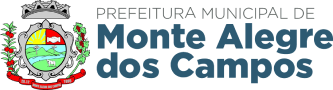 TERMO DE REFERÊNCIA PARA ELABORAÇÃO DO PLANO MUNICIPAL DE SANEAMENTO BÁSICO DE MONTE ALEGRE DOS CAMPOSProcedimentos relativos as solicitações requisitadas pelo Ministério Público, incluindo os 4 eixos do saneamento.INTRODUÇÃO Este Termo de Referência tem por finalidade estabelecer as condições gerais para a contratação de empresa especializada para a revisão e atualização do Plano Municipal de Saneamento Básico do Município de Monte Alegre dos Campos, ratificando as considerações e contextos atualmente válidos e, retificando e atualizando as pautas obsoletas e que demandam correção temporal, tendo em vista a orientação do Ministério Público e o planejamento municipal para promover a universalização dos serviços, a sustentabilidade das ações e a inclusão social. JUSTIFICATIVAA Prefeitura Municipal de Monte Alegre dos Campos apresenta a necessidade de revisão e atualização do Plano Municipal de Saneamento Básico do Município devido solicitação do Ministério Público, visto que conforme o mesmo: “o PMSB não trouxe elementos técnicos satisfatórios para o conhecimento da situação atual de cada um dos serviços de saneamento básico.” Também, conforme Notificação do Ministério Público, o PMSB não apresenta o conteúdo mínimo disposto na Resolução Recomendada n° 75/2009, do Ministério das Cidades.OBJETO O objeto deste TR é a revisão e atualização do Plano Municipal de Saneamento Básico do Município de Monte Alegre dos Campos, de forma a possibilitar a criação de mecanismos de gestão pública da infraestrutura do município relacionada aos quatro eixos do saneamento básico: abastecimento de água; esgotamento sanitário; manejo de resíduos sólidos e manejo de águas pluviais. Para se alcançar este objeto, devem ser considerados os seguintes aspectos: a. Estabelecimento de mecanismos e procedimentos que garantam efetiva participação da sociedade em todas as etapas do processo de elaboração, aprovação, execução, avaliação e revisão do PMSB; b. Diagnósticos setoriais (abastecimento de água, esgotamento sanitário, resíduos sólidos e águas pluviais), porém integrados, para todo o território do município, áreas urbanas e rurais; c. Proposta de intervenções com base na análise de diferentes cenários e estabelecimento de prioridades; d. Definição dos objetivos e metas de curto, médio e longo prazo; e. Definição de programas, ações e projetos necessários para atingir os objetivos e metas estabelecidos; f. Programação física, financeira e institucional da implantação das intervenções definidas; e g. Programação de revisão e atualização.CONDIÇÕES GERAIS PARA PRESTAÇÃO DOS SERVIÇOS4.01. DOS SERVIÇOS – RESPONSABILIDADE DA CONTRATADAPara elaboração dos serviços deverão ser adotadas as diretrizes estabelecidas no contexto da Lei nº 11.445, de 5 de janeiro de 2007, que define as diretrizes nacionais e estabelece a Política Federal de Saneamento Básico, e de seu Decreto de Regulamentação nº 7.217, de 21 de junho de 2010; da Lei nº 14.026, de 15 de julho de 2020, que atualiza o marco legal do saneamento básico; da Lei nº 12.305, de 2 de agosto de 2010, que institui a Política Nacional de Resíduos Sólidos, e de seu Decreto de Regulamentação nº 7.404, de 23 de dezembro de 2010; bem como a Lei nº 10.257, de 10 de julho de 2001, que estabelece o Estatuto das Cidades.O PMSB de Monte Alegre dos Campos deverá ser compatível com o Plano Regional de Saneamento Básico do Taquari-Antas - G40 - Bacia Hidrográfica do Rio Taquari-Antas.Devem ser avaliados os resultados e impactos da implantação do PMSB de Monte Alegre dos Campos – elaborado em 2017 – assim como, a revisão e atualização das pautas obsoletas e que demandam de correção temporal, considerando os pilares legais, conceitos e metodologias para sustentação da avaliação e revisão do PMSB.A revisão deve contar com o conjunto de serviços, infraestruturas e instalações operacionais envolvendo 4 diretivas: abastecimento de água potável, esgotamento sanitário, limpeza urbana e manejo de resíduos sólidos e drenagem e manejo de águas pluviais.A avaliação e revisão do PMSB de Monte Alegre dos Campos deverão seguir as fases:Diagnóstico da situação e seus impactos nas condições de vida, utilizando sistema de indicadores sanitários, ambientais e socioeconômicos e apontando as causas das deficiências detectadas; Formulação da proposta com os objetivos e metas de curto, médio e longo prazos, assim como os programas, projetos e ações necessárias para atingir os objetivos e as metas, indicando possíveis fontes de financiamento, ações para emergências e contingências e os mecanismos e procedimentos para a avaliação sistemática da eficiência e eficácia das ações programadas;Envio da proposta para prévia apreciação pela comissão permanente de análise técnica do Município de Monte Alegre dos Campos.A Prefeitura Municipal de Monte Alegre dos Campos está isenta de todas e quaisquer responsabilidades relativas a danos ou mesmo prejuízos causados à empresa por terceiros, por acidentes no decorrer dos serviços prestados.A empresa se compromete a manter um responsável para solicitação e recebimento de informações, assim como participações nas reuniões com a comissão permanente de análise técnica.É vedado a empresa ceder, transferir ou subcontratar, total ou parcialmente, os serviços, sem prévia autorização expressa pela Prefeitura Municipal de Monte Alegre dos Campos.4.02. DOS SERVIÇOS – RESPONSABILIDADE DO CONTRATANTEPara elaboração dos serviços deverão ser disponibilizados os seguintes dados: PMSB de Monte Alegre dos Campos atual, informações existentes sobre saneamento básico, documentos cartográficos do município, disponibilização de local para realização de reuniões técnicas e participativas e realizar as divulgações das reuniões, debates e audiências.Composição de comissão permanente de análise técnica para o comprometimento das pastas envolvidas com o intuito de realização de trabalho conjunto no fornecimento de relatórios e dados à empresa contratada.A comissão permanente de análise técnica deverá elaborar um plano de mobilização social e andamento das atividades (publicidade e participação popular), assim como, elaborar o diagnóstico técnico participativo.Apreciação e deliberação pela comissão permanente de análise técnica da proposta do PMSB elaborado pela empresa contratada.CONTEÚDO MÍNIMOPara a realização de serviços especializados relacionados a revisão e atualização do Plano Municipal de Saneamento Básico do Município de Monte Alegre dos Campos, conforme solicitação do Ministério Público, deverá ser apresentado conteúdo mínimo, segundo consta:Elaboração de Diagnóstico integrado da situação local dos quatro eixos do saneamento básico, a saber: abastecimento de água; esgotamento sanitário; limpeza urbana e manejo de resíduos sólidos; drenagem e manejo de águas pluviais urbanas. O diagnóstico deverá ser elaborado com dados atualizados, projeções e análise do impacto nas condições de vida da população, abordando: a) a caracterização da oferta e do déficit indicando as condições de acesso e a qualidade da prestação de cada um dos serviços considerando o perfil populacional, com ênfase nas desigualdades sociais e territoriais em especial nos aspectos de renda, gênero e étnico-raciais; b) as condições de salubridade ambiental considerando o quadro epidemiológico e condições ambientais; c) a estimativa da demanda e das necessidades de investimentos para a universalização do acesso a cada um dos serviços de saneamento básico nas diferentes divisões do município ou região; e, d) as condições, o desempenho e a capacidade na prestação dos serviços nas suas dimensões administrativa, político-institucional, legal e jurídica, econômico-financeira, operacional, tecnológica.Definição de Objetivos e Metas municipais ou regionais de curto, médio e longo prazo, para a universalização do acesso aos serviços de saneamento básico no território, com integralidade, qualidade e prestados de forma adequada à saúde pública, à proteção do meio ambiente e à redução das desigualdades sociais, comtemplando: a) o acesso à água potável e à agua em condições adequadas para outros usos; b) soluções sanitárias e ambientalmente apropriadas tecnologicamente para o esgotamento sanitário; c) soluções sanitárias e ambientalmente apropriadas tecnologicamente para a limpeza urbana e ao manejo dos resíduos sólidos coletados; d) a disponibilidade de serviços de drenagem e manejo de águas pluviais urbanas adequados à segurança da vida, do meio ambiente e do patrimônio; e, e) a melhoria contínua do gerenciamento, da prestação e da sustentabilidade dos serviços.Estabelecimento de mecanismos de gestão apropriados, bem como, programas, projetos e ações, para o cumprimento dos objetivos e metas, e para assegurar a sustentabilidade da prestação dos serviços que contemplem: a) o desenvolvimento institucional para a prestação dos serviços de qualidade, nos aspectos gerenciais, técnicos e operacionais, valorizando a eficiência, a sustentabilidade socioeconômica e ambiental das ações, a utilização de tecnologias apropriadas, considerando a capacidade de pagamento dos usuários e a gestão participativa dos serviços; b) a visão integrada e a articulação dos quatro componentes dos serviços de saneamento básico nos seus aspectos técnico, institucional, legal e econômico; c) a interface cooperação e a integração com os programas de saúde, de habitação, meio ambiente e de educação ambiental, de urbanização e regularização fundiária dos assentamentos precários bem como as de melhorias habitacionais e de instalações hidráulico-sanitárias; d) a integração com a gestão eficiente dos recursos naturais, em particular dos recursos hídricos; e) o atendimento da população rural diversa, inclusive mediante a utilização de soluções compatíveis com suas características sociais e culturais; f) a educação ambiental e mobilização social como estratégia de ação permanente, para o fortalecimento da participação e controle social, respeitadas as peculiaridades locais e, assegurando-se os recursos e condições necessárias para sua viabilização; g) a articulação com o Plano de Segurança da Água, quando implantado no município; h) a definição de parâmetros para a adoção de taxa e tarifa social; e, i) a prevenção de situações de risco, emergência ou desastre.Definição de Ações para emergências e desastres, contendo: a) diretrizes para os planos de racionamento e atendimento a aumentos de demanda temporária; b) diretrizes para a integração com os planos locais de contingência; e, c) regras de atendimento e funcionamento operacional para situações críticas na prestação de serviços, inclusive para a adoção de mecanismos tarifários de contingência.Estabelecimento, no âmbito da Política, das instâncias de participação e controle social sobre a política e ações e programas de saneamento básico contemplando: a) a formulação, monitoramento e controle social da política, ações e programas através dos conselhos das cidades ou similar; e, a definição da instância responsável pela regulação ou fiscalização.Definição de mecanismos e procedimentos para a avaliação sistemática das ações programadas e revisão do plano, contendo: a) conteúdo mínimo, periodicidade, e mecanismos de divulgação e acesso dos relatórios contendo os resultados do monitoramento da implementação do plano bem como da íntegra das informações que os fundamentaram; b) indicação do processo de revisão do plano com a previsão das etapas preliminares de avaliação e discussões públicas descentralizadas no território e temáticas, sobre cada um dos componentes; e da etapa final de análise e opinião dos órgãos  colegiados instituídos (conferência, conselho, entre outros).Organização e apresentação de Audiência Pública para aprovação do Plano Municipal de Saneamento Básico do Município de Monte Alegre dos Campos.Elaboração conforme a Legislação vigente, em especial no contexto da Lei nº 11.445, de 5 de janeiro de 2007, e de seu Decreto de Regulamentação nº 7.217, de 21 de junho de 2010; da Lei nº 14.026, de 15 de julho de 2020; da Lei nº 12.305, de 2 de agosto de 2010, e de seu Decreto de Regulamentação nº 7.404, de 23 de dezembro de 2010; bem como a Lei nº 10.257, de 10 de julho de 2001, que estabelece o Estatuto das Cidades.EQUIPE DE TRABALHO6.01.1. Recomenda-se que a equipe técnica permanente de nível superior para a elaboração do plano seja composta, no mínimo, por:a. Coordenador (Mestrado na Área Ambiental) - 1 b. Engenheiro (Ambiental ou Sanitarista) - 1 c. Advogado, com registro na Ordem dos Advogados do Brasil - 1d. Administrador - 1 6.01.2. Comprovar por meio de profissionais de nível superior, de quadro permanente de funcionários, responsável técnico detentor de certidões e atestados emitidos por entidade pública ou privada, que comprove ter realizado Plano Municipal de Saneamento Básico.PRAZO DE EXECUÇÃOPrazo para execução de 180 dias.FORMA DE PAGAMENTOPagamento realizado de forma mensal (seis vezes a partir da assinatura do contato).PRODUTO FINALOs documentos deverão ser entregues em papel timbrado da empresa contratada, respeitando o prazo de execução estipulado no item 7.01.1.Deverá ser entregue 01 (uma) cópia impressa colorida em formato A4, com o conteúdo completo dos trabalhos, acompanhada de ART, assim como, 01 (uma) cópia resumida como os principais pontos em forma de folheto para divulgação e conhecimento público. Juntamente com o material impresso deverão ser entregues o conteúdo em mídia eletrônica gravados.Monte Alegre dos Campos, maio de 2020.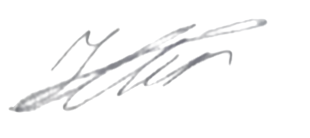 _____________________________Ivaldo TrentinEngenheiro Civil 